Конспект НОД по познавательному развитию для детей старшей группы«Сказка про Мишу и Сережу»Цель: Способствовать формированию у детей основ культуры питания, как составляющей здорового образа жизни.Задачи: - Продолжать знакомить детей с полезными и вредными продуктами;- Формировать представления о пользе  продуктов, о вреде газированных напитков;- Помочь детям понять, что здоровье зависит от правильного питания - еда
должна быть не только вкусной, но и полезной;- Развивать внимание, мышление, воображение, активный и пассивный
словарь;- Воспитывать  у детей желание заботиться о своем здоровье.Предварительная работа: просмотр мультфильмов из серии «Смешарики», чтение художественной литературы, дидактические игры «Аскорбинка и ее друзья», «Полезное и вредное» и т.д.Оборудование: иллюстрации, для опыта: графин, лимон, сахар, кипяченая вода.Ход: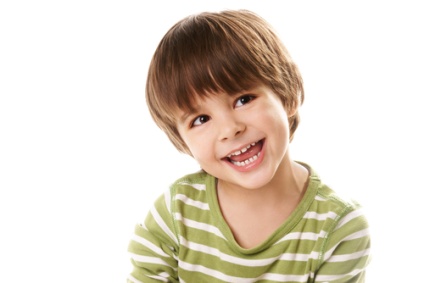 - Ребята, я  хочу  рассказать вам  сказку  про двух мальчиков, которых звали  Мишу и Сережа. «Жили-были  два брата – Миша и Сережа. Мальчики они были хорошие: маме помогали, игрушки за собой убирали, животных не обижали, по утрам зарядку делали. Только вот беда – Сережа  во время еды всегда капризничал: «Не хочу! Не буду! Кашу не люблю! Обед не вкусный!». И мама решила: «Будь, по-твоему! Не хочешь, есть – не надо! Увидишь, что случится!». 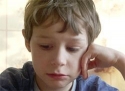 - Ребята, у меня есть фотографии этих мальчиков. Посмотрите на них и скажите, где Миша, а где Сережа? (ответы детей)- Молодцы! Как вы догадались? (ответы детей)-  Хотите узнать, что случилось  дальше? «Сережа стал болезненным ребенком – мало у него было сил, нездоровится мальчику. Он не играет, не улыбается, не помогает маме, слушает только грустную музыку»- Почему Сережа стал таким (ответы детей)- Зачем нам нужно есть? (ответы детей)- Молодцы! А теперь я предлагаю вам поиграть.Игра «Да – нет» (дети отвечают «да» или «нет»)Каша – вкусная едаЭто нам полезно? (Да)В луже грязная вода Нам полезна иногда? (Нет) Щи – отличная еда Это нам полезно? (Да) Мухоморный суп всегда –  Это нам полезно? (Нет) Фрукты – просто красота! Это нам полезно? (Да) Грязных ягод иногдаСъесть полезно, детки? (Нет)Овощи  растут на грядке. Овощи полезны? (Да)Съесть большой мешок конфетЭто вредно, дети? (Да) Лишь полезная еда На столе у нас всегда! А раз полезная еда – Будем мы здоровы? (Да)- Ребята, а вы знаете, сколько человек может прожить без еды?  (ответы детей)- Без еды человек может прожить 25 дней, а вот без воды- всего 10.- Вот сегодня  я и хочу с вами поговорить о  различных напитках. Какие напитки вы знаете?  (ответы детей)- Молодцы! Вы назвали много напитков. Но я сегодня хочу остановить ваше внимание на таких напитках, как кока-кола, питьевой йогурт и обычная вода.- Скажите, пожалуйста, какой из этих напитков самый полезный? (ответы детей)- Конечно питьевой йогурт. А почему вы так считаете?  (ответы детей)- Молодцы! Кока-кала, какой напиток вредный или полезный для нашего здоровья?- Конечно вредный.  Это сильногазированный  напиток, в нем содержится много вредных красителей, сахара. Все эти вещества плохо влияют на наш организм. А вот обычная питьевая вода большой пользы не приносит, но и вреда от нее нет. А в такую жару, как сейчас это самый лучший напиток, который может утолить жажду.  Вот сейчас я вам и предлагаю проверить это, но сначала мы немного отдохнем.Физкульминутка:Сделаем разминкуДержим ровно спинкуГолову назад, впередВправо, влево поворотРуки вверх поднять прямыеВот высокие какиеЕще выше поднимитесь,
Вправо влево повернитесь.Этим славным упражнениемПоднимаем настроениеДальше будем приседатьДружно сесть и дружно встатьПрыгать нам совсем не леньСловно мячик целый день.-  Помните, мы с вами начали проводить эксперимент  (открываю поднос с тремя стаканами: кока-кола, питьевой йогурт, вода, в них лежит яичная скорлупа). Что же мы делали?  (ответы детей).- Конечно, вот теперь мы и проверим, какой же напиток принес больше вреда яичной скорлупе (достаю скорлупу, разглядываем ее)- Так какой же вывод можно сделать? (кока-кола вредна для нашего здоровья)- Но не только кока- кола вредна для нашего здоровья, но и другие газированные напитки. Как же нам быть, ведь в жару так хочется попить холодного лимонада? (ответы детей)Опыт:- Я хочу вам предложить сделать лимонад самим. Для этого нам понадобиться вода, сахар и лимон. Нужно взять кувшин с водой, добавить в него сахар и положить нарезанный на дольки лимон. Все это перемешать, дать немного постоять и можно пить (рассказываю и делаю). Вот такой напиток хорошо утоляет жажду в жару. Кто хочет, может подойти ко мне и попробовать лимонад.- Вам он понравился? (да)-   Я думаю, что ваши родители тоже знают много рецептов таких простых и полезных напитков. Они поделятся с нами  рецептами, и мы с вами сделаем книгу рецептов и назовем  ее «Полезные напитки».